Правописание безударных гласных в корнеТАКИМ ОБРАЗОМ, ГЛАСНЫЕ В КОРНЕ СЛОВА МОГУТ БЫТЬ:1) ПРОВЕРЯЕМЫМИ2) НЕПРОВЕРЯЕМЫМИ (СМ. ТАБЛИЦА ВЫШЕ ПУНКТ 4)3) ЧЕРЕДУЮЩИМИСЯ (СМ. НИЖЕ СЛЕДУЮЩИЙ РАЗДЕЛ)Обратите внимание!1) Слово долина является однокоренным со словом дол; слово преподаватель – со словом дать; слова одолеть, преодолеть – со словом доля. 2) Имена существительные кампания и компания различаются по значению.Кампания – 1. «Совокупность военных операций; война в определённый период» (военная кампания, русско-японская кампания); 2. «Мероприятия, деятельность» (предвыборная кампания, посевная кампания).
Компания – 1. «Общество, группа людей, проводящих вместе время» (дружная компания); 2. «Торговое или промышленное предприятие» (ср.: сталелитейная компания). 3) Гласные о–а в корнях глаголов нельзя проверять при помощи формы несовершенного вида на -ывать (-ивать), ср.: расколет – раскалывать, говорить – разговаривать.4) В некоторых заимствованных словах с выделявшимся в прошлом суффиксом написание безударной гласной нельзя проверять однокоренным словом, если проверяемая и проверочная гласные относятся к разным по происхождению суффиксам, ср.:интеллект • интеллигент,
аккомпанемент • аккомпанировать,
лидер • лидировать,
тренер • тренировать,
абонемент • абонировать,
дезинфекция • дезинфицировать. Правописание корней с чередованием гласныхКорни с чередующимися гласными А/О1. Зависимость от ударения2. Зависимость от конечных согласных корня3. Зависимость от наличия суффикса -а-4. Зависимость от значенияКорни с чередующимися гласными И/ЕОбратите внимание!1) Чередование и/е в корнях мир-/мер- характерно только для слов со значениями «мёртвый», «умирать», «замереть, стать неподвижным» и т.п. Вымирать – вымереть, замирать – замереть.В словах с корнем мир- со значением «отсутствие войны, вражды» всегда пишется и. Мир, мирный, усмирять.В словах с корнем мер- со значением «мерить, измерять» всегда пишется е. Мерить, измерять, примерять платье, мерило.2) Чередование и/е в корнях пир-/пер- характерно только для слов со значениями «закрыть», «открыть», «двигать», «выдаться вперёд, выдавиться» и т.п. Запирать – запереть, отпирать – отпереть, выпирать – выпереть.В словах с корнем пир- со значением «обильное угощение, пиршество» всегда пишется и.Пир, пировать. Чередование A(Я)/им(ин)ПравилоПримеры1. В безударном положении употребляется та буква, которая пишется в том же слоге, когда она находится под ударением.Громоздиться – громо́здкий, воображать, образ – обра́зчик, раздражать – дра́знит, умолять – мо́лит, умалять – ма́лый.2. Если под ударением пишется ё, то без ударения в том же слоге пишется е.Чёркать – черкнуть, пёстрый – испещрить, твёрдый – затвердеть.3. В словах старославянского происхождения в безударном положении пишется неполногласное сочетание с одним гласным а–ра, ла; в параллельных исконно русских словах пишется полногласное сочетание с двумя гласными о–оро, оло.Бразды – борозда, облако – оболочка, охлаждение – холод, возглас – голос, ограда – огородить, глава – голова, сокращать – короткий.4. Если правописание гласного в безударном положении нельзя проверить ударным положением, то написание гласного надо запомнить (или проверить его написание по словарю).Возражать, наваждение, аромат, панорама, лабиринт, лотерея, бетон, кастрюля, привилегия, этикет.КорниПравилоПримерыИсключенияГар-/гор-Независимо от того, какой гласный пишется под ударением (а или о), в безударном положении пишется о.Зага́р – загорелый, угореть, погорелец.Пригарь, изгарь, выгарки.Клан-/клон-Независимо от того, какой гласный пишется под ударением (а или о), в безударном положении пишется о.Кла́няться, покло́н – поклониться, склонять, наклонение, склонение.Твар-/твор-Независимо от того, какой гласный пишется под ударением (а или о), в безударном положении пишется о.Тва́рь, тво́рчество – творить, сотворить, претворить, притвориться.Утварь.Зар-/зор-Независимо от того, какой гласный пишется под ударением (а или о), в безударном положении пишется а.За́рево, зо́рька – заря, зарница, озарять.Зоревать, зорянка.Плав-/плов-Независимо от того, какой гласный пишется под ударением (а, о, или ы), в безударном положении пишется а.Пла́вать, плы́ть – плавучесть, поплавок, жук-плавунец.Пловец, пловчиха;
плывуныКорниПравилоПримерыИсключенияРаст-
Ращ-/рос-Перед ст и щ пишется а, перед с пишется о.Расти, растение, выращивать, наращение – выросший, заросли, поросль.а) Ростов, Ростислав, росток, ростовщик, выросток (и производные от них, например: ростовщический).
б) отрасль (и производные от них, например: отраслевой).Скак-/скоч-Независимо от того, какой гласный пишется под ударением (а или о), в безударном положении перед к пишется а, перед ч пишется о.Скакать, проскакать, на скаку – выскочка, заскочить, выскочить.Скачу, скачок, скачи, вскачь.Лаг-/лож-Перед г пишется а, перед ж пишется о.Слагаемое, полагать, разлагать – сложить, положить, разложить.Полог.КорниПравилоПримерыКас-/кос-Если за корнем следует суффикс -а-, то в корне пишется а, если суффикса нет, то в корне пишется о.Касаться, касательная – коснуться, прикоснуться.КорниПравилоПримерыИсключенияМак-/мок-Корень мак- (мач-) пишется в словах, имеющих значение «погружать в жидкость».
Корень мок- (моч-) пишется в словах, имеющих значение «пропускать жидкость, становиться мокрым».Обмакнуть перо в чернила («погрузить»), макать хлеб в сметану («погружать») – промокнуть пятно («пропустить жидкость»), промокательная бумага («пропускающая жидкость»), смочить («сделать мокрым»).Равн-/ровн-Корень равн- пишется в словах, имеющих значение «одинаковый, наравне, равный».
Корень ровн- пишется в словах, имеющих значение «гладкий, прямой».Поравняться («оказаться на одной линии, в одинаковом положении»), уравнение («математическое равенство») – подровнять кусты («сделать ровными»), разровнять песок («сделать ровным, гладким»).Равнина, поровну, уровень, ровесник.КорниПравилоПримерыБир-/бер-Если за корнем следует суффикс -а-, то в корне пишется и, если суффикса нет, то в корне пишется е.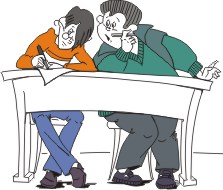 .Забирать – заберу.Жиг-/жег-Если за корнем следует суффикс -а-, то в корне пишется и, если суффикса нет, то в корне пишется е..Выжигать – выжегший.Стил-/стел-Если за корнем следует суффикс -а-, то в корне пишется и, если суффикса нет, то в корне пишется е..Застилать – постелить.Блист-/блест-Если за корнем следует суффикс -а-, то в корне пишется и, если суффикса нет, то в корне пишется е..Блистать – блестеть.Мир-/мер-Если за корнем следует суффикс -а-, то в корне пишется и, если суффикса нет, то в корне пишется е..Умирать – умереть.Тир-/тер-Если за корнем следует суффикс -а-, то в корне пишется и, если суффикса нет, то в корне пишется е..Стирать – стереть.Дир-/дер-Если за корнем следует суффикс -а-, то в корне пишется и, если суффикса нет, то в корне пишется е..Раздирать – раздерёт.Пир-/пер-Если за корнем следует суффикс -а-, то в корне пишется и, если суффикса нет, то в корне пишется е..Запирать – запереть.Чит-/чет-Если за корнем следует суффикс -а-, то в корне пишется и, если суффикса нет, то в корне пишется е..Вычитать – вычеты.Исключения: сочетание, сочетать, чета.КорниПравилоПримерыКорни с чередованием а(я)/им(ин)Если за корнем следует суффикс -а-, то в корне пишется им(ин), если суффикса нет, то в корне пишется а/я.Пожимать – пожать, нажимать – нажать, разминать – размять, понимать – понять, начинать – начать, поминать – память.